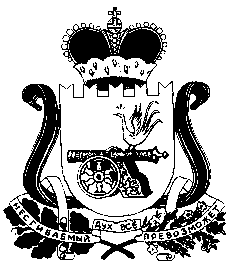 АДМИНИСТРАЦИЯКОЖУХОВИЧСКОГО СЕЛЬСКОГО ПОСЕЛЕНИЯХИСЛАВИЧСКОГО РАЙОНА СМОЛЕНСКОЙ ОБЛАСТИ ПОСТАНОВЛЕНИЕ от «16» мая   2019 года                                                                                               № 22 Об утверждении Порядка формирования перечня земельных участков, предоставляемых гражданам, имеющим трех и более детей, в собственность бесплатно для индивидуального жилищного строительства из земель, находящихся в муниципальной собственности, и из земель, государственная собственность на которые не разграничена, на территории муниципального образования Кожуховичского сельского поселения Хиславичского района Смоленской области.        В соответствии с частью 13 статьи 3 областного закона от 28.09.2012 № 67-з «О предоставлении земельных участков гражданам, имеющих трех и более детей, в собственность бесплатно для индивидуального жилищного строительства на территории Смоленской области»       Администрация Кожуховичского сельского поселения Хиславичского района Смоленской области   п о с т а н о в л я е т:      1. Утвердить прилагаемый Порядок формирования перечня земельных участков, предоставляемых гражданам, имеющим трех и более детей, в собственность бесплатно для индивидуального жилищного строительства из земель, находящихся в муниципальной собственности, и из земель, государственная собственность на которые не разграничена, на территории муниципального образования Кожуховичского сельского поселения Хиславичского района Смоленской области.     2. Настоящее постановление вступает в силу со дня его подписания.     3. Контроль за исполнением настоящего постановления оставляю за собой.Глава АдминистрацииКожуховичского сельского поселенияХиславичского района Смоленской области                                  П.И. Миренков                                                                                                     Утвержденпостановлением Администрации Кожуховичского сельского поселенияХиславичского районаСмоленской областиот «16» мая 2019 года № 22Порядок формирования перечня земельных участков, предоставляемых гражданам, имеющим трех и более детей, в собственность бесплатно для индивидуального жилищного строительства из земель, находящихся в муниципальной собственности, и из земель, государственная собственность на которые не разграничена, на территории муниципального образования Кожуховичского сельского поселения Хиславичского района Смоленской области 1. Общие положения    1.1. Настоящий Порядок в соответствии с областным законом от 28.09.2012 № 67-з «О предоставлении земельных участков гражданам, имеющих трех и более детей, в собственность бесплатно для индивидуального жилищного строительства на территории Смоленской области» устанавливает правила (в том числе периодичность) формирования, ведения и опубликования перечня земельных участков для предоставления в собственность гражданам, имеющим трех и более детей, бесплатно, поставленным на учет, из земель, находящихся в муниципальной собственности, и из земель, государственная собственность на которые не разграничена, для индивидуального жилищного строительства.   1.2. Формирование, ведение и опубликование перечня, указанного в пункте 1.1 настоящего раздела (далее – перечень), осуществляется Администрацией Кожуховичского сельского поселения Хиславичского района Смоленской области (далее – Администрация), в соответствии с Конституцией Российской Федерации, федеральными законами, иными федеральными нормативными правовыми актами, Уставом Кожуховичского сельского поселения Хиславичского района Смоленской области, иными областными, муниципальными нормативными правовыми актами, настоящим Порядком.   1.3. Термины и понятия, используемые в настоящем Порядке, применяются в тех значениях, в которых они определены в Земельном кодексе Российской Федерации, а также в областном законе от 28.09.2012 № 67-з «О предоставлении земельных участков гражданам, имеющих трех и более детей, в собственность бесплатно для индивидуального жилищного строительства на территории Смоленской области».  1.4. Использование земельных участков, включенных в перечни, в целях, не связанных с их предоставлением гражданам, указанным в областном законе от 28.09.2012 № 67-з «О предоставлении земельных участков гражданам, имеющих трех и более детей, в собственность бесплатно для индивидуального жилищного строительства на территории Смоленской области», не допускается.2. Формирование перечня   2.1. Перечень формируется на основании сведений и информации, имеющейся в распоряжении Администрации, в том числе содержащихся в реестре муниципальной собственности муниципального образования Кожуховичского сельского поселения Хиславичского района Смоленской области, а также полученных из Единого государственного реестра прав на недвижимое имущество и сделок с ним в отношении земельных участков, находящихся в муниципальной собственности и собственность на которые не разграничена.   2.2. Земельные участки, указанные в пункте 2.1 настоящего раздела, должны быть свободны от прав третьих лиц и иметь вид разрешенного использования, соответствующий их целевому назначению.   2.3. Сформированный перечень утверждается постановлением Администрации и должен содержать сведения, позволяющие точно индивидуализировать каждый включенный в них земельный участок (местоположение, площадь, разрешенное использование и обременения, ограничивающие его использование).   2.4. Формирование перечня осуществляется ежегодно. Постановлением Администрации, которым утверждается перечень на очередной год, должны быть признаны утратившими силу ранее принятое постановление, а также постановления, которыми вносились изменения (изменение) в перечень на предыдущий год.   Земельные участки, включенные в перечень на предыдущие годы и не предоставленные гражданам в соответствии с областным законом от 28.09.2012 № 67-з «О предоставлении земельных участков гражданам, имеющих трех и более детей, в собственность бесплатно для индивидуального жилищного строительства на территории Смоленской области», подлежат включению в перечень на очередной год, если иное не предусмотрено федеральным или областным законодательством.3. Ведение перечня    3.1. Ведение перечня осуществляется Администрацией, которая обязана поддерживать его в актуальном состоянии. Изменения в перечень вносятся постановлением Администрации.   3.2. Внесение изменений в перечень осуществляется при включении в него или исключении из него земельных участков.   3.3. Исключение земельных участков из перечня осуществляется в течение одного месяца с момента предоставления данных земельных участков в собственность граждан.                                        4.Опубликование перечня   4.1. Сформированный перечень подлежит обязательному официальному опубликованию в газете «Хиславичские известия», а также размещается на официальном сайте Администрации в информационно-телекоммуникационной сети Интернет не позднее 14 календарных дней со дня их утверждения (с указанием реквизитов правового акта Администрации, которым перечень был утвержден.